Игра « Математический поезд» для учеников 5-6 классовЦель игры: повышение познавательного интереса школьников к математике; тренировка вычислительной техники;  развитие сообразительности, логического мышления. Оборудование: надписи на плакатах, путевые листы для каждой команды, задачи в конвертах, фломастеры, ручки, карандаши, чистые листы бумаги.Участники игры: учащиеся 5 – 6 классов, на станциях дежурят ученики 10 – 11 классов.Описание игры:	Перед началом игры проводится линейка. Команды выстраиваются во главе с капитаном – машинистом. После приветствия команды получают путевые листы. Объявляются условия игры. По сигналу команды расходятся по своим станциям. Время пребывания  на каждой станции  5 минут. По сигналу команды переходят на следующую станцию. За временем стоянки следит дежурный по станции. По мере того как команда пребывает на ту или иную станцию, дежурный по станции заполняет путевой лист. Всего  пять станций:1 станция «Вычисляй - ка»;2 станция «Угадай - ка»;3 станция «Музыкальная» - команды поют песни в которых встречаются числа.4 станция «Геометрическая»;5 станция «Головоломкина» Итоги подводит жюри. Все дежурные станций сдают результаты в жюри, на основании которых члены жюри подводят итоги. Объявляется команда – победитель.Приложения:Путевой лист поезда «Стрела» Путевой лист поезда «Стрела»Путевой лист поезда «Экспресс»Путевой лист поезда «Экспресс»Путевой лист поезда «Магистраль»Путевой лист поезда «Магистраль»Путевой лист поезда «Ракета»Путевой лист поезда «Ракета»1 станция «Вычисляй - ка»     1 станция «Вычисляй - ка»     «Стрела»1 задание: Расставьте числа, записанные рядом с квадратом, в свободные клетки так, чтобы сумма чисел по любому направлению ( горизонтали, вертикали, диагонали) равнялась 15.1,4,6,7,8,92 задание: Выполните действия:  645  + 355                                                           990 + 110                                                           28  11                                                           125  15   83 задание: От куска материи длиной 100 м продавец каждый раз отрезает по 5 м. Сколько раз он проделает эту операцию до того, как материал кончится?2 станция «Угадай - ка»     2 станция «Угадай – ка»         Поезд «Стрела»1 задание:За книгу заплатили 1 руб. и ещё половину стоимости книги. Сколько стоит книга?2 задание: Что больше: сумма или произведение чисел от 0 до 9 включительно? Почему?3 задание:У мальчика столько же сестёр, сколько и братьев, а у его сестры вдвое меньше сестёр, чем братьев. Сколько в этой семье братьев и сколько сестёр?3 станция «Музыкальная»     3 станция «Музыкальная»  На этой станции команда должны спеть песни, в которых есть числительные. Учитывается как правильный выбор песни, так и качество исполнения. 4 станция «Геометрическая»     4 станция«Геометрическая»       Поезд  «Стрела»1 задание: Сколько   отрезков  изображено  на рисунке?2 задание: В квадратном зале для танцев поставить вдоль стен 10 кресел так, чтобы у каждой стены стояло кресел поровну?3 задание:Сколько треугольников изображено на рисунке?5 станция «Головоломкина»     5 станция «Головоломкина»       Поезд «Стрела»1задание:Положено пять спичек. Прибавьте к ним ещё пять спичек так, чтобы получилось «три».IIIII2 задание:Исправьте ошибку в спичечной записи, переложив всего одну спичку.VI – IV = IX3задание:На столе лежат три спички. Сделайте из них «четыре», но так, чтобы не ломать спички.ОТВЕТЫ1 станция «Вычисляй - ка»     (ОТВЕТЫ красным цветом)1 задание: Расставьте числа, записанные рядом с квадратом, в свободные клетки так, чтобы сумма чисел по любому направлению ( горизонтали, вертикали, диагонали) равнялась 15.1,4,6,7,8,92 задание: Выполните действия:  645  + 355 =  1000                                                           990 + 110 = 1100                                                           28  11 = 308                                                           125  15   8  = 150003 задание: От куска материи длиной 100 м продавец каждый раз отрезает по 5 м. Сколько раз он проделает эту операцию до того, как материал кончится? Ответ:19 раз2 станция «Угадай – ка»         Поезд «Стрела»1 задание:За книгу заплатили 1 руб. и ещё половину стоимости книги. Сколько стоит книга?Ответ: 2 рубля2 задание: Что больше: сумма или произведение чисел от 0 до 9 включительно? Почему? Ответ: Сумма, так как произведение равно 0.3 задание:У мальчика столько же сестёр, сколько и братьев, а у его сестры вдвое меньше сестёр, чем братьев. Сколько в этой семье братьев и сколько сестёр? Ответ: 4 брата и 3 сестры4 станция«Геометрическая»       Поезд  «Стрела»1 задание: Сколько   отрезков  изображено  на рисунке? Ответ: 182 задание: В квадратном зале для танцев поставить вдоль стен 10 кресел так, чтобы у каждой стены стояло кресел поровну?ОТВЕТ: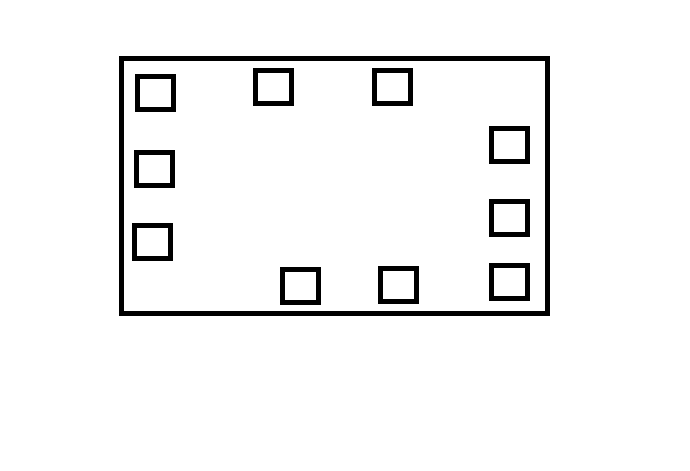 3 задание:Сколько треугольников изображено на рисунке?Ответ:  405 станция «Головоломкина»       Поезд «Стрела»1задание:Положено пять спичек. Прибавьте к ним ещё пять спичек так, чтобы получилось «три».IIIII Ответ: выложить слово «три», используя 10 спичек.2 задание:Исправьте ошибку в спичечной записи, переложив всего одну спичку.VI – IV = IX   Ответ:  5 + 4 = 93задание:На столе лежат три спички. Сделайте из них «четыре», но так, чтобы не ломать спички.Ответ: выложить спичками римскую цифру 4.Маршрут следованияпоездаВремя пребывания на станцииКоличество балловза верно выполненные заданияПодпись дежурного по станции1 станция«Вычисляй - ка»Кабинет №262 станция «Угадай - ка»Кабинет №283 станция «Музыкальная»Кабинет №304 станция «Геометрическая»Кабинет №265 станция «Головоломкина»Кабинет №28Маршрут следованияпоездаВремя пребывания на станцииКоличество балловза верно выполненные заданияПодпись дежурного по станции2 станция «Угадай - ка»Кабинет №283 станция «Музыкальная»Кабинет №304 станция «Геометрическая»Кабинет №265 станция «Головоломкина»Кабинет №281 станция«Вычисляй - ка»Кабинет №26Маршрут следованияпоездаВремя пребывания на станцииКоличество балловза верно выполненные заданияПодпись дежурного по станции3 станция «Музыкальная»Кабинет №304 станция «Геометрическая»Кабинет №265 станция «Головоломкина»Кабинет №281 станция«Вычисляй - ка»Кабинет №262 станция «Угадай - ка»Кабинет №28Маршрут следованияпоездаВремя пребывания на станцииКоличество балловза верно выполненные заданияПодпись дежурного по станции4 станция «Геометрическая»Кабинет №265 станция «Головоломкина»Кабинет №281 станция«Вычисляй - ка»Кабинет №262 станция «Угадай - ка»Кабинет №283 станция «Музыкальная»Кабинет №30532618753294